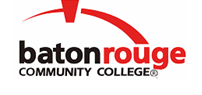 Baton Rouge Community CollegeAcademic Affairs Master SyllabusDate Approved:	7 April 2022Term and Year of Implementation:	Spring 2023Course Title:	Introduction to Entertainment IndustriesBRCC Course Rubric:	FILM 1013Previous Course Rubric:	ETEC 1013Lecture Hours per week-Lab Hours per week-Credit Hours:	3-0-3Per semester:  Lecture Hours-Lab Hours-Instructional Contact Hours:	45-0-45Louisiana Common Course Number:	     CIP Code:	50.1001Course Description:	Introduces the histories and dynamics of entertainment industries, especially intersecting sectors associated with film and new media production. The course surveys relationships between art, music, theatre, fashion, technology, and other ancillary industries related to film and new media production. Prerequisites:		NoneCo-requisites:		NoneSuggested Enrollment Cap:	35Learning Outcomes.  Upon successful completion of this course, the students will be able to:1.	Identify the dynamics of entertainment industries, especially those related to film and new media production.2.	Develop a working vocabulary of terminology used by several entertainment industries.3.	Discuss basic concepts and methods of film and new media production.4.	Discover career opportunities available in entertainment industries and the importance of portfolios to securing employment in various sectors.Assessment Measures.  Assessment of all learning outcomes will be measured using the following methods:1.	Instructor-designed quizzes and exams2.	Instructor-designed final projectInformation to be included on the Instructor’s Course Syllabi:Disability Statement:  Baton Rouge Community College seeks to meet the needs of its students in many ways.  See the Office of Disability Services to receive suggestions for disability statements that should be included in each syllabus.Grading: The College grading policy should be included in the course syllabus.  Any special practices should also go here.  This should include the instructor’s and/or the department’s policy for make-up work.  For example in a speech course, “Speeches not given on due date will receive no grade higher than a sixty” or “Make-up work will not be accepted after the last day of class”.Attendance Policy:  Include the overall attendance policy of the college.  Instructors may want to add additional information in individual syllabi to meet the needs of their courses.General Policies: Instructors’ policy on the use of things such as beepers and cell phones and/or hand held programmable calculators should be covered in this section.Cheating and Plagiarism:  This must be included in all syllabi and should include the penalties for incidents in a given class.  Students should have a clear idea of what constitutes cheating in a given course.Safety Concerns:  In some courses, this may be a major issue.  For example, “No student will be allowed in the lab without safety glasses”.  General statements such as, “Items that may be harmful to one’s self or others should not be brought to class”.Library/ Learning Resources:  Since the development of the total person is part of our mission, assignments in the library and/or the Learning Resources Center should be included to assist students in enhancing skills and in using resources.  Students should be encouraged to use the library for reading enjoyment as part of lifelong learning.Expanded Course Outline:I.	Introduction to Entertainment IndustriesII.	History of Film and Emerging New Media TechnologiesIII.	Financing a ProjectIV.	Pre-Production/Production/Post ProductionV.	The Language of Filmmaking (cinematography, lighting, sound, etc.)VI.	Related Creative Industries (visual art, music, theatre, fashion, etc.)VII.	GenresVIII.	History of Sound RecordingIX.	Types of Audio MediaX.	Foley/Elements of Sound DesignXI.	Scoring for Film and New MediaXII.	Visual EffectsXIII.	Streaming Services and Social Media